Приклад резюме адміністратора салону красиПІБДата народження: xx.xx.xxxx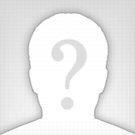 Місто МоскваМоб. телефон: +7 (000) 000 00 00E-mail: xxxxxxxxxxx@gmail.comОсновні дані:Бажана посада:лаборантЗайнятість: постійнаДосвід роботи: від 3 роківІноземні мови: англійськаДосвід роботи:2013 - 2016Компанія: Салон краси «X-stayl» Адміністратор салону красиОбов'язки:Організація робочих місць фахівців (забезпечення основним і допоміжним обладнанням, інструментами, витратними матеріалами, наочними посібниками і т.д.);Координування роботи фахівців;Контроль якості виконання робіт фахівцями;Організація навчання та підвищення кваліфікації майстрів;Робота з клієнтами (консультування по послугах і вартості, вирішення конфліктних ситуацій, касовий розрахунок клієнтів);Продаж супутніх товарів;Управління складськими запасами (поповнення, видача, облік і списання матеріалів за нормами витрат);Звітність перед бухгалтерією по приходу-витрат матеріалів; проведення інвентаризації;Рішення господарсько-побутових питань;Контроль фахівців на предмет виконання вимог санітарних норм і пожежної безпекиОсвіта:2008 - 2013НПК №1 им.А.С.Макаренко, Дошкільна освіта, ВиховательПрофесійні навички:Уміння правильно організувати роботу салону красиКонтроль декількох фахівцівУміння вирішувати конфліктні ситуаціїВпевнений користувач ПКПро себе:Грамотна моваПрезентабельний зовнішній вигляддоброзичливістьВвічливістьстресостійкістьвідповідальністьуважністьпосидючістькомунікабельністьакуратністьУчитисяпунктуальність